*Exact time of exam will be announced later and is subject to the exam timetable schedule.  **Separate session will be organized for software training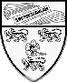 FACULTY OF ENGINEERINGUNIVERSITY OF MALAYAFORM 1: E-LEARNING PLANNER Subject Code/NameSubject Code/NameSubject Code/NameKQX 7001 – RESEARCH METHODOLOGY (MSc)KQX 7001 – RESEARCH METHODOLOGY (MSc)KQX 7001 – RESEARCH METHODOLOGY (MSc)KQX 7001 – RESEARCH METHODOLOGY (MSc)KQX 7001 – RESEARCH METHODOLOGY (MSc)Subject Lecturer(s) / Group(s) Subject Lecturer(s) / Group(s) Subject Lecturer(s) / Group(s) Ir. Dr. Lai Khin Wee Ir. Dr. Lai Khin Wee Ir. Dr. Lai Khin Wee Ir. Dr. Lai Khin Wee Ir. Dr. Lai Khin Wee WeekDate/TimeTopicsTopicsLearning Learning AssessmentAssessmentAssessmentWeekDate/TimeTopicsTopicsLearningFeedbackMethod(%)CO CO 123 Oct 2021 Course Information Methodology, History and Philosophy of Research Course Information Methodology, History and Philosophy of ResearchOnline and recorded Lecture (MS Teams)Forum (Spectrum) /WhatsApp230 Oct 2021 Research, Development and Innovation Landscape  Stages in Graduate Research Research, Development and Innovation Landscape  Stages in Graduate ResearchOnline and recorded Lecture (MS Teams)Forum (Spectrum) /WhatsApp36 Nov 2021 Literature Review Identification of Research Problem Literature Review Identification of Research ProblemOnline and recorded Lecture (MS Teams)Forum (Spectrum) /WhatsApp413 Nov 2021 Research Methodology and Experimental Design Design of Experiments Research Methodology and Experimental Design Design of ExperimentsOnline and recorded Lecture (MS Teams)Forum (Spectrum) /WhatsApp520 Nov 2021Scientific Paper Writing: IntroductionJournal Impact Factor, Quartile, h-Index etcScientific Paper Writing: IntroductionJournal Impact Factor, Quartile, h-Index etcOnline and recorded Lecture (MS Teams)Forum (Spectrum) /WhatsAppReview writing (25%)CO4CO4627 Nov 2021 UM Guidelines and Format for Thesis UM Guidelines and Format for ThesisOnline and recorded Lecture (MS Teams)Forum (Spectrum) /WhatsApp74 Dec 2021Thesis Writing Tips Find thesis / criticize itThesis Writing Tips Find thesis / criticize itOnline and recorded Lecture (MS Teams)Forum (Spectrum) /WhatsAppClass participation (25%)CO1CO1818 Dec 2021Journal paper writingJournal paper writingOnline and recorded Lecture (MS Teams)Forum (Spectrum) /WhatsApp925 Dec 2021Analysis of Contents of a Scientific Research Paper Analysis of Contents of a Scientific Research Paper Online and recorded Lecture (MS Teams)Forum (Spectrum) /WhatsApp101 Jan 2022Publishers, Journal submission platforms, reviewer’s commentsPublishers, Journal submission platforms, reviewer’s commentsOnline and recorded Lecture (MS Teams)Forum (Spectrum) /WhatsAppProposal submission (25%)CO3CO3118 Jan 2022Ethical Issues Language Ethical Issues Language Online and recorded Lecture (MS Teams)Forum (Spectrum) /WhatsApp1215 Jan 2022Attributes and Skills of a ResearcherReview of Basic Writing Skills in EnglishAttributes and Skills of a ResearcherReview of Basic Writing Skills in EnglishOnline and recorded Lecture (MS Teams)Forum (Spectrum) /WhatsApp1322 Jan 2022Proposal PresentationProposal PresentationOnline and recorded Lecture (MS Teams)Forum (Spectrum) /WhatsAppProposal Presentation (25%)CO2CO21429 Jan 2022Proposal PresentationProposal PresentationOnline and recorded Lecture (MS Teams)Forum (Spectrum) /WhatsAppProposal Presentation (continue)(E) 1(E) 2